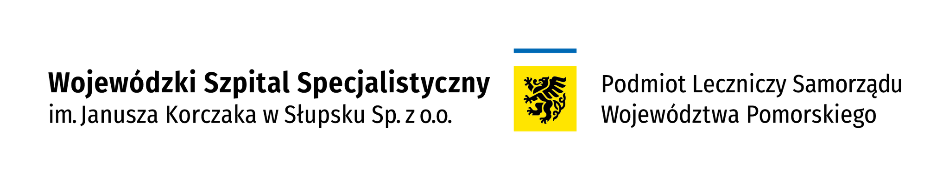 Cennik dotyczy wyłącznie przypadków, w których przepisy obowiązującego prawa oraz zawarte przez Szpital umowy o wykonanie świadczeń opieki zdrowotnej finansowanych ze środków publicznych dopuszczają udzielanie wymienionych w nich świadczeń za odpłatnością.*do cen należy doliczyć podatek VAT – 23%CENNIKTRANSPORT SANITARNYObowiązuje od 01.11.2022 r.(Uchwała Zarządu z dnia 6/X/2022 z dn. 17 października 2022 r.)
ADRES, TELEFON, E-MAIL ul. Hubalczyków 1,
76-200 Słupsk
tel.: 059 84 60 600
e-mail: transport@szpital.slupsk.plNAZWA USŁUGINAZWA USŁUGICENA (ZŁ)/kmTransport pacjenta bez obsady7,20Transport pacjenta z obsadą medyczną  (ratownik)8,00